О выявлении правообладателяранее учтенного объекта недвижимостиВ соответствии со статьей 69.1 Федерального закона от 13 июля 2015 г. № 218-ФЗ «О государственной регистрации недвижимости», статьей 16 Федерального закона от 06.10.2003 №131-ФЗ «Об общих принципах организации местного самоуправления в Российской Федерации» администрация Порецкого муниципального округа Чувашской Республики постановляет:1. В отношении земельного участка с кадастровым номером 21:18:160201:19, площадь 4800 кв. м., расположенного по адресу: Чувашская Республика-Чувашия, Порецкий район, с/пос Никулинское, д. Ниловка, ул. Садовая, дом 7 в качестве его правообладателя, владеющего данным объектом недвижимости на праве собственности, выявлена Орехова Антонина Ефремовна, 10 марта 1960 года рождения, место рождения: с. Кудеиха, Порецкого района Чувашской АССР, паспорт гражданина Российской Федерации 9705 423721 выдан: 25.11.2006 г. ОВД Порецкого района Чувашской Республики, СНИЛС 053-663-837-16, зарегистрированная по адресу: Чувашская Республика, Порецкий район, пос. Ниловка, ул. Садовая, дом 7. 2. Право собственности Ореховой Антонины Ефремовны на указанный в п. 1 настоящего постановления земельный участок подтверждается письмом от 31.08.2023 № 146, направленным нотариусом Порецкого нотариального округа Чувашской Республики Ю.А. Козловской и материалами наследственного дела № 62/2004.3. Отделу сельского хозяйства, земельных и имущественных отношений направить в орган регистрации прав заявление о внесении в Единый государственный реестр недвижимости сведений о правообладателе ранее учтенного объекта недвижимости, указанного в пункте 1 настоящего постановления, в течение 5 рабочих дней со дня принятия настоящего постановления.4. Настоящее постановление вступает в силу со дня подписания.Глава Порецкого муниципальногокруга                                                                                                          Е.В.Лебедев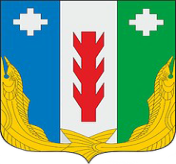 Проект Администрация Порецкого муниципального округа Чувашской Республики     ПОСТАНОВЛЕНИЕ_________№ _____с. ПорецкоеЧăваш РеспубликинПăрачкав муниципалитетокругӗн администрацийĕЙЫШĂНУ________  № _____Пăрачкав сали